           Our Favourite Places: Amusement Park           Our Favourite Places: Toy Store           Our Favourite Places: Sport Events           Our Favourite Places: Movie Theatre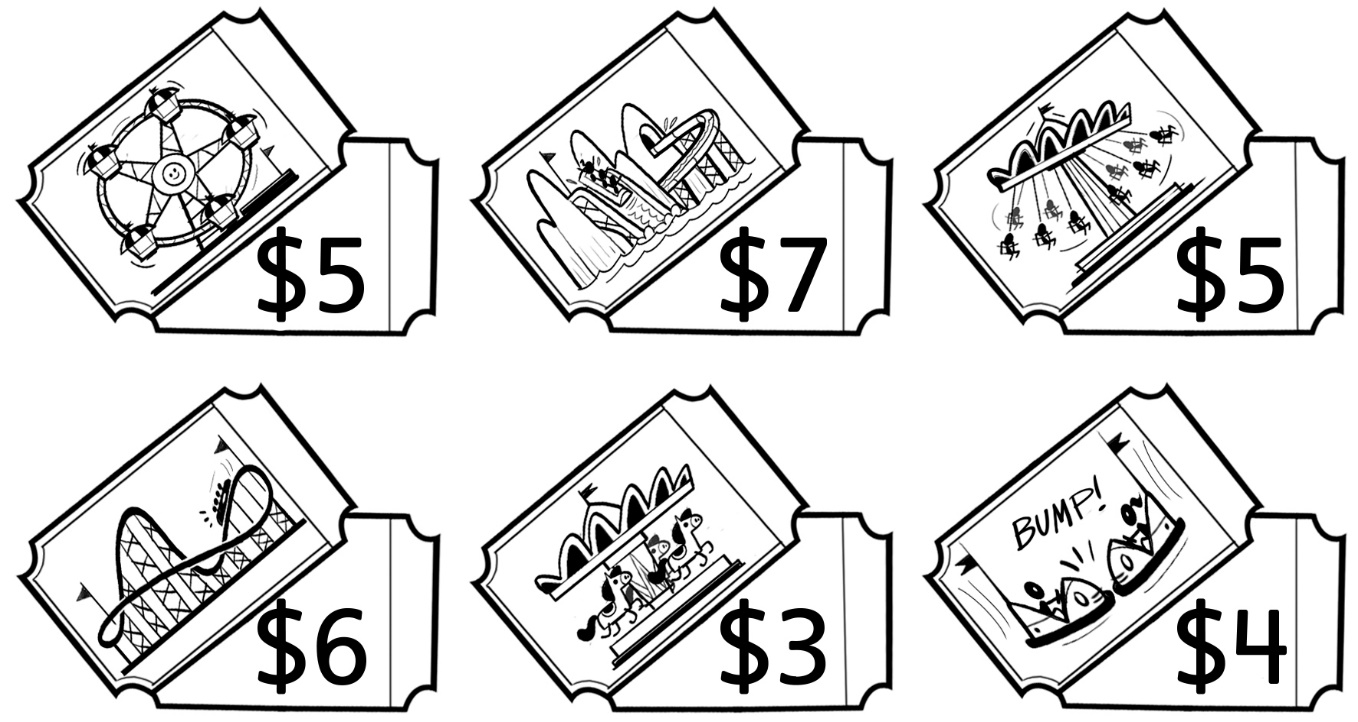 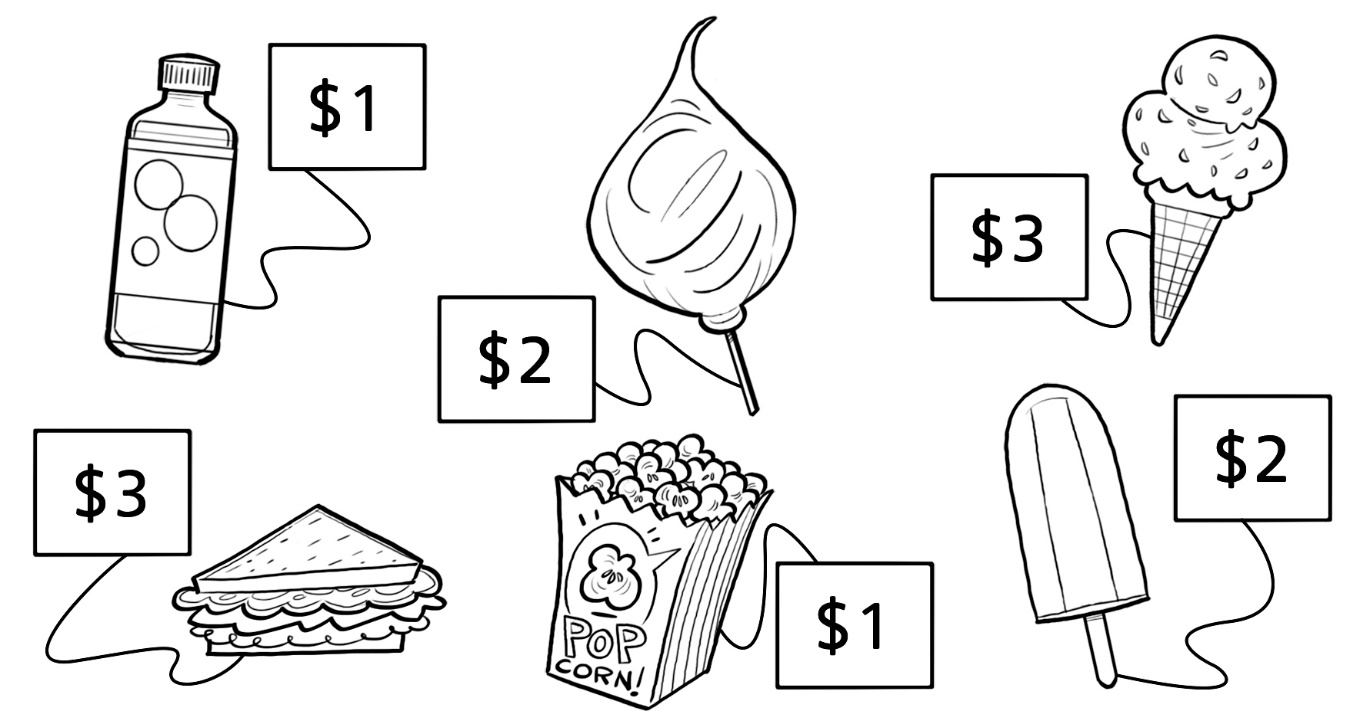 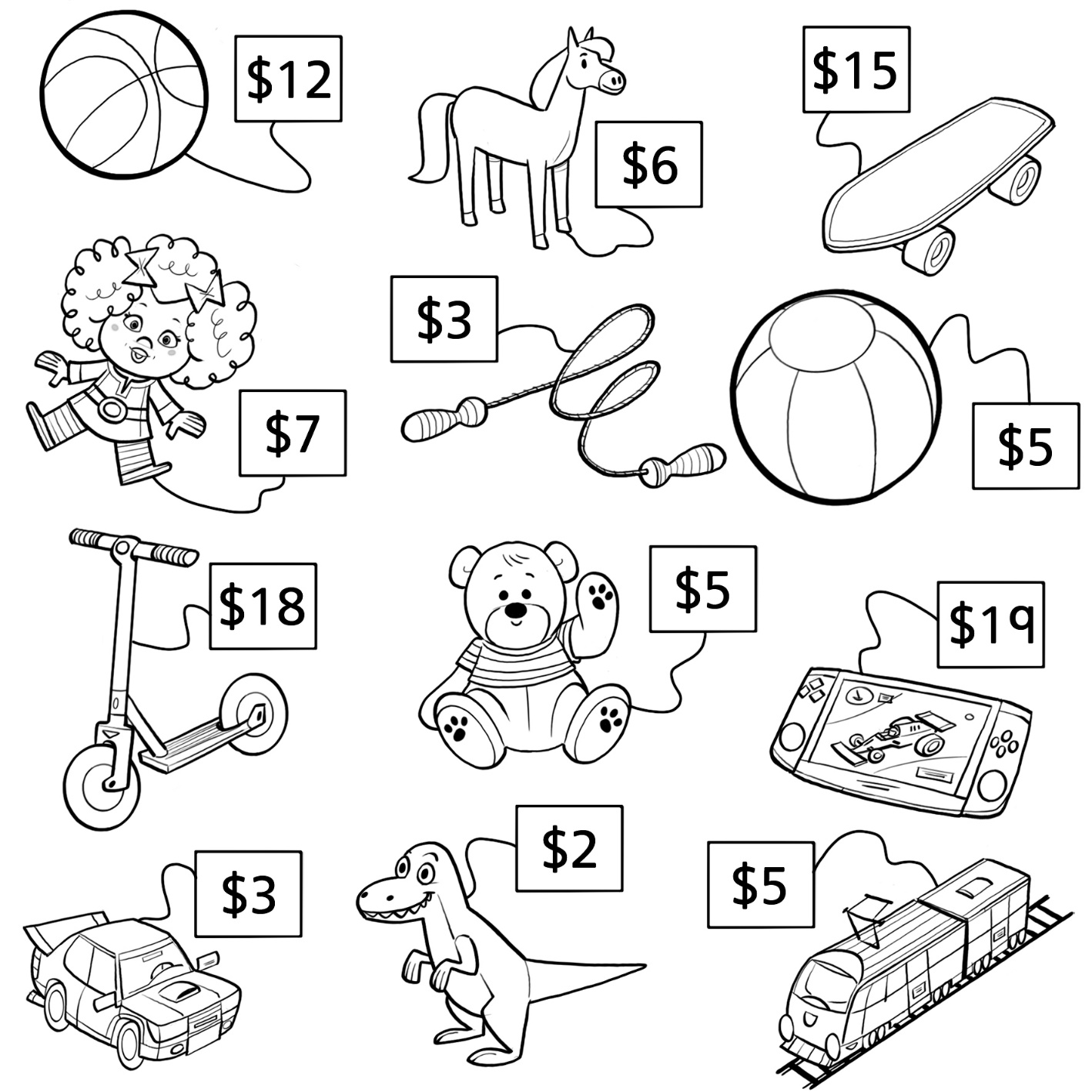 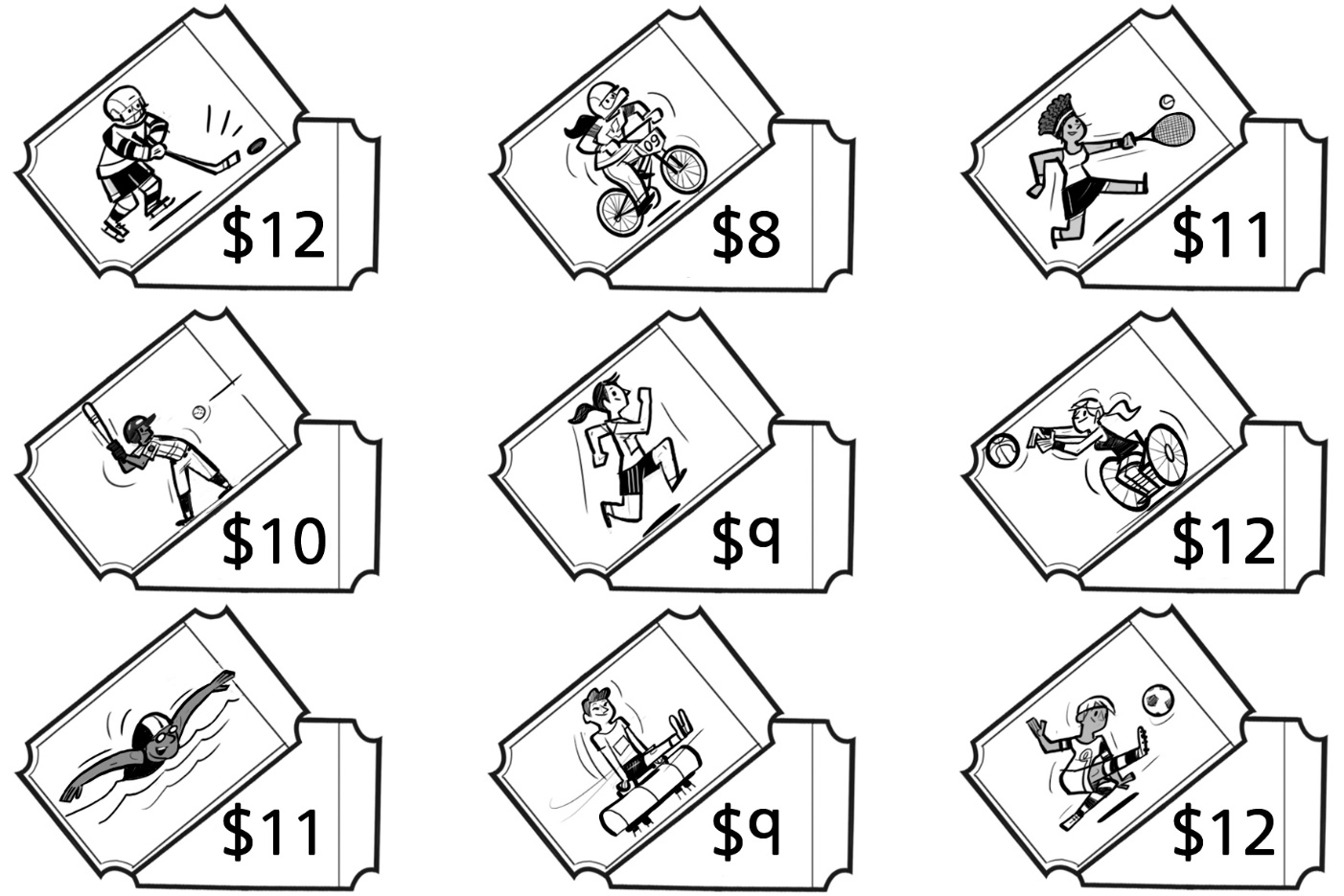 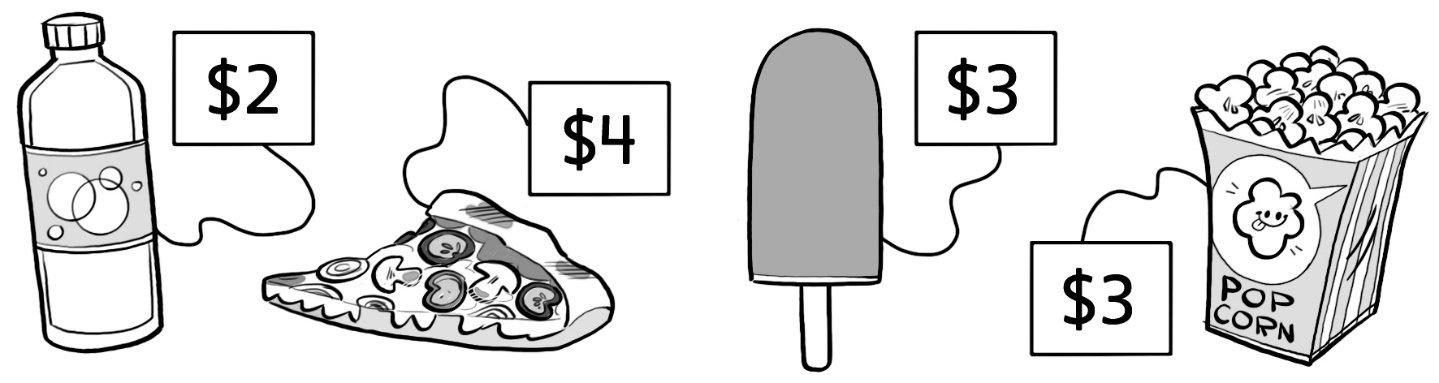 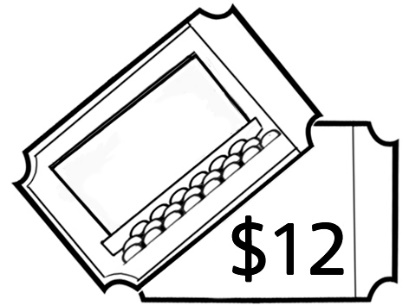 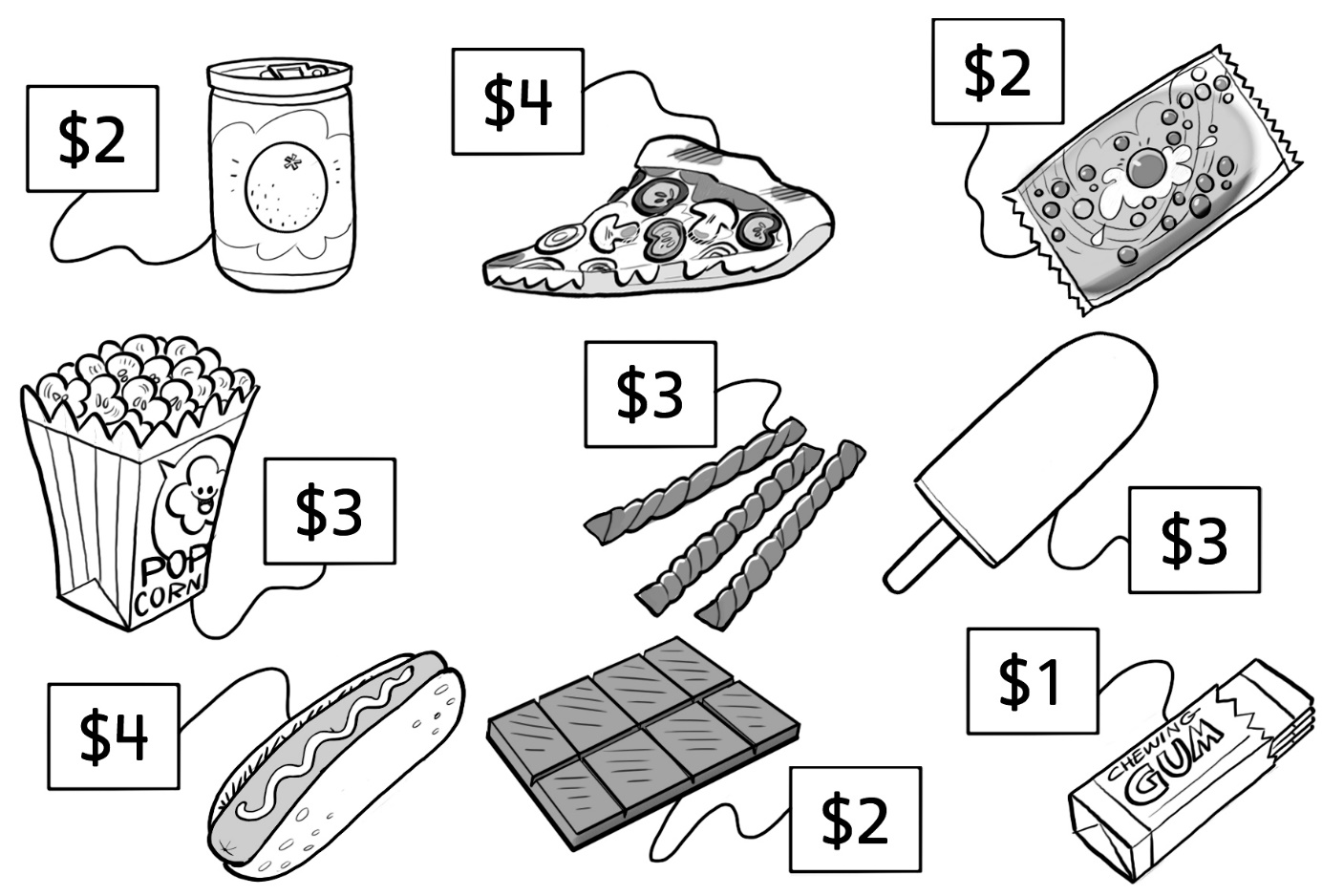 